CONCOURS D’IDEESLe formulaire d’inscriptionDossier de candidature au concours d’idées 
pour la conception et la réalisation de Pédales intelligentes IoT contre le vol de vélosLe dossier d’inscription est à envoyer par mail à l’adresse suivante : enimchallenge@elemoove.com  avant le 01 Mars 2021 à 17h.Pièces à fournir :En plus du présent formulaire dûment rempli, le dossier à soumettre devra contenir les pièces suivantes (un dossier incomplet peut constituer un critère d’exclusion) :Une copie de la carte d’étudiant 2020-2021 de chaque membre de l’équipe et leur curriculum vitae ;Équipe présentant le projet (4 personnes max)Nom de l’équipe Étudiant 1 Nom PrénomAdresse personnelleCode postal			VillePays Téléphone					Mobile CourrielDiscipline suivie et niveau (Électrique, Mécanique, Textile, Énergétique)Étudiant 2 Nom PrénomAdresse personnelleCode postal			VillePays Téléphone					Mobile CourrielDiscipline suivie et niveau (Électrique, Mécanique, Textile, Énergétique)Étudiant 3Nom PrénomAdresse personnelleCode postal			VillePays Téléphone					Mobile CourrielDiscipline suivie et niveau (Électrique, Mécanique, Textile, Énergétique)Étudiant 4 Nom PrénomAdresse personnelleCode postal			VillePays Téléphone					Mobile CourrielDiscipline suivie et niveau (Électrique, Mécanique, Textile, Énergétique)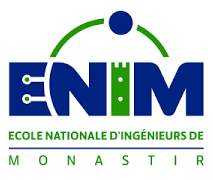 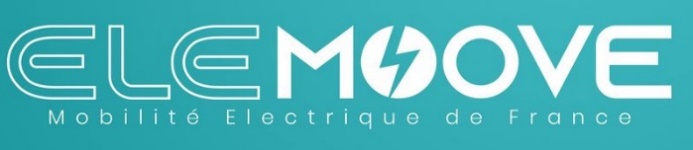 